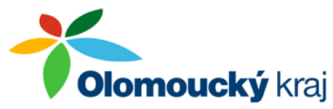 Program finanční podpory poskytování sociálních služeb v Olomouckém krajiZVLÁŠTNÍ ČÁSTPodprogram č. 1Finanční podpora poskytování sociálních služeb v Olomouckém kraji z účelové dotace ze státního rozpočtu na poskytování sociálních služeb 
Obsah:Úvodní ustanoveníÚčel podprogramuÚčelem podprogramu je částečné finanční zajištění poskytování sociálních služeb zařazených do sítě sociálních služeb Olomouckého kraje, a to z finančních prostředků účelově určené dotace ze státního rozpočtu poskytnuté Olomouckému kraji na základě ustanovení § 101a zákona o sociálních službách.  Vyhlášení výzvyVýzva pro podávání žádostí je zveřejňována v dokumentu „Vyhlášení výzvy – Podprogram č. 1“. Dokument je zveřejňován na webu Olomouckého kraje v návaznosti na termíny stanovené MPSV ČR a bude obsahovat:bližší informace k dotačnímu řízení;časový harmonogram dotačního řízení včetně lhůty pro podávání žádostí;formulář(e) pro povinné přílohy k žádosti;kontaktní osobu k podprogramu.Podmínky pro poskytnutí/použití dotacePříjemce nemůže z dotace hradit neuznatelné výdaje (náklady), které jsou uvedeny v nařízení vlády.V souladu s § 1 písm. k) nařízení vlády stanovuje poskytovatel limitní částky, pro jednotlivé položky uznatelných nákladů stanoveny takto:Další vzdělávání sociálních pracovníků a pracovníků v sociálních službách, kterým se obnovuje, upevňuje a doplňuje kvalifikace je uznatelným výdajem (nákladem) maximálně v rozsahu 30 hodin v kalendářním roce u každého pracovníka, přičemž náklady na jednoho pracovníka nesmí přesáhnout 10 000 Kč za kalendářní rok; za podmínek uvedených v § 111 odst. (1) zákona o sociálních službách je uvedený maximální rozsah v kalendářním roce jako uznatelný výdaj (náklad) krácen obdobně jako v § 111 odst. (1) zákona o sociálních službách.V případech, kdy poskytovatel sociálních služeb zaměstnanci poskytuje za práci mzdu, jsou náklady na mzdy považovány za uznatelné výdaje maximálně ve výši, která odpovídá platům zaměstnanců stanovených podle zákona č. 262/2006 Sb., zákoníku práce, ve znění pozdějších předpisů, části šesté, hlavy III, a nařízení vlády č. 564/2006 Sb., o platových poměrech zaměstnanců ve veřejných službách a správě, ve znění pozdějších předpisů.Z tohoto podprogramu nelze poskytnout dotaci na službykteré nemají v síti sociálních služeb uveden počet jednotek v části Počet jednotek hrazených z PROGRAMU – rozpočet Olomouckého kraje;které jsou financovány prostřednictvím Programu podpory B;jejichž kapacita je ze 100 % financována prostřednictvím IP;na jejichž zajištění žadatel nepodal nabídku do veřejné zakázky v rámci IP;jejichž činnosti služby jsou v lokalitě zajištěny shodným (obdobným) druhem sociální služby financované prostřednictvím IP;které neuspěly ve veřejné zakázce;u nichž nebyly ve stanoveném termínu zadány údaje do benchmarkingu do stavu výkazu „ke schválení krajem“.Postup při zpracování, podávání a posuzování žádostiŽádost o dotaciDotace na příslušný kalendářní rok je poskytována na základě žádosti poskytovatele sociální služby o poskytnutí dotace. Žádost podává žadatel prostřednictvím k tomuto účelu určeného počítačového programu pro podávání žádostí o dotace (webové aplikace MPSV ČR). Vzor žádosti je součástí počítačového programu pro podávání žádostí o dotace MPSV ČR.Žádost je možno podávat po otevření počítačového programu ze strany MPSV ČR. Lhůta pro podávání žádostí činí vždy minimálně 15 kalendářních dní. Konkrétní termíny a lhůty pro podávání žádosti budou uvedeny ve výzvě.Aby byla žádost způsobilá k posouzení, musí být vyplněny všechny její části a přiloženy povinné přílohy.Údaje uvedené v žádosti mají přímou návaznost na komplexní posouzení žádosti o dotaci. Jedná se zejména o tyto údaje:Počet lůžek – aktuální počet lůžek v pobytové formě sociální služby (musí být v souladu s údaji v registru poskytovatelů sociálních služeb).Úvazky pracovníků – přepočtený počet úvazků pracovníků v přímé péči v členění dle žádosti o dotaci (sociální pracovníci, pracovníci v sociálních službách, zdravotničtí pracovníci, pedagogičtí pracovníci, manželští a rodinní poradci, další odborní pracovníci, kteří přímo poskytují sociální služby) a přepočtený počet ostatních pracovníků v členění dle žádosti o dotaci.Okamžitá kapacita uživatelů (terénní forma) – Kvalifikovaný odhad maximálního počtů uživatelů, kterým může být v jeden okamžik poskytnuta sociální služba s ohledem na prostorové a personální možnosti.Počet uživatelů – Uživatelem je osoba, která má uzavřenu písemnou nebo ústní smlouvu o poskytování služby. Opakující se uživatel může být ve sledovaném období počítán pouze jednou.Počet hodin přímé péče – Celkový počet hodin realizovaných pracovníky v přímé péči za sledované období (kvalifikovaný odhad).Počet hodin přímé péče:není identický s provozní dobou služby; je v přímé souvislosti s celkovou výší úhrad od uživatelů.V případě, že u sociální služby nedochází ke schváleným změnám v souvislosti s aktualizací sítě sociálních služeb, je nezbytně nutné, aby plánovaný rozpočet na rok, na který je dotace žádána, vycházel ze skutečné výše výdajů spojených s poskytováním základních činností registrované sociální služby v předchozím roce, přičemž je přípustná pouze valorizace rozpočtu ve vztahu k inflaci (případně vyplývající z právních předpisů, např. navýšení platů apod.)  Žádost je podána pouze na kapacitu nepokrytou z jiných zdrojů.(Příklad 1: služba působí ve dvou krajích, má 10 úvazků pracovníků v sociálních službách; v OK působí 1 úvazek pracovníka – žádost služba podá pouze na tento jeden úvazek pracovníka a současně v žádosti nebude uvádět počet úvazků pracovníků, kteří nepůsobí v OK).(Příklad 2: služba má kapacitu 10 lůžek, ale 5 z těchto lůžek má pokryto financováním z IP – žádost služba podá pouze na tento nepokrytý počet lůžek a současně v žádosti uvede, na jaký počet lůžek dotaci žádá; tyto údaje žadatel uvede do „komentáře“ v aplikaci určené pro podávání žádosti o dotaci).Mimo pobytové sociální služby poskytované podle § 47 až 50 zákona o sociálních službách, zdravotnická zařízení, která poskytují sociální služby podle § 52 zákona o sociálních službách a speciální lůžková zdravotnická zařízení hospicového typu nebudou v žádostech uvedeni zdravotničtí pracovníci.Posouzení žádosti o dotaciÚdaje uvedené v žádosti budou věcně příslušným odborem posuzovány s ohledem na informace uvedené v benchmarkingu, registru a případně ve výkaznictví MPSV ČR.Posuzování žádosti realizuje věcně příslušný odbor a zahrnuje zejména posouzení, zdabyla předložena úplná žádost;se nejedná o žádost pro službu, na kterou nelze dotaci poskytnout.Předložení neúplné žádosti, případně žádosti s chybnými údaji je důvodem pro návrh na neposkytnutí dotace této sociální službě. Předložený rozpočet je porovnán se žádostí o dotaci podanou v předchozím kalendářním roce a s daty uvedenými v benchmarkingu, přičemž neopodstatněný nárůst výdajů (nákladů) je považován za nadhodnocený výdaj (náklad). Požadavek na dotaci je krácen o neuznatelné (výdaje (náklady) a o nadhodnocené výdaje (náklady).Schvalovací procesNávrh výše dotace jednotlivým sociálním službám je stanoven v souladu s částí ČLÁNEK 3.Žádosti s navrženou výší dotace jsou předloženy k projednání Komisi pro rodinu a sociální záležitosti Rady Olomouckého kraje, která doporučuje příslušnému orgánu OK seznam projektů s doporučenou výší dotace. Poskytnutí výše dotace jednotlivým sociálním službám, vypočtené způsobem uvedeným v části ČLÁNEK 3 je schvalováno orgánem OK příslušným ke schválení dotace.Rozhodnutí o dotaci včetně odůvodnění bude zveřejněno do 1 týdne od vyhotovení autorizovaného usnesení orgánu OK příslušného ke schválení dotace na webových stránkách OK.Výpočet výše dotaceKalkulace Kalkulací se rozumí výpočet dle vzorců stanovených pro jednotlivé druhy sociálních služeb. Kalkulace je podkladem pro stanovení výše dotace pro jednotlivé druhy sociálních služeb.§ 37 Odborné sociální poradenstvíJednotka pro výpočet (J):Údaje o personálním zabezpečení – úvazky pracovníků v přímé péčiHodnoty pro výpočet:Vzorec pro výpočet:DS = (U * D * M) * K Vysvětlivky:DS – dotace na příslušný druh sociální službyU – úvazky pracovníků; do celkových úvazků pracovníků jsou započteny úvazky pracovníků v přímé péči (UPPP) a maximálně X úvazku ostatních pracovníků na 1 úvazek pracovníka v přímé péči (Př.: U = UPPP + (UPPP * X) D – stanovená hodnota dotace na 1 úvazek pracovníka měsíčně pro jednotlivé druhy služeb M – počet měsíců poskytování sociální služby v roce, je-li služba v příslušném kalendářním roce poskytována od ledna do prosince, pak hodnota je 12K – povinná spoluúčast z jiných zdrojů; koeficient je vypočítán takto: 100% mínus povinná spoluúčast z jiných zdrojů (Př.: Při povinném financování z jiných zdrojů ve výši 20% bude K činit 80%, tzn. K = 0,8)§ 39 Osobní asistenceJednotka pro výpočet (J):Údaje o personálním zabezpečení – úvazky pracovníků v přímé péčiHodnoty pro výpočet:Vzorec pro výpočet:DS = ((U * D * M) * K) – (UPPP * H * S)Vysvětlivky:DS – dotace na příslušný druh sociální službyU – úvazky pracovníků; do celkových úvazků pracovníků jsou započteny úvazky pracovníků v přímé péči (UPPP) a maximálně X úvazku ostatních pracovníků na 1 úvazek pracovníka v přímé péči (Př.: U = UPPP + (UPPP * X) D – stanovená hodnota dotace na 1 úvazek pracovníka měsíčně pro jednotlivé druhy služeb UPPP – úvazky pracovníků v přímé péči M – počet měsíců poskytování sociální služby v roce, je-li služba v příslušném kalendářním roce poskytována od ledna do prosince, pak hodnota je 12H – stanovený počet hodin přímého výkonu základních činností na pracovníka v přímé péčiS – stanovená hodinová sazba v Kč za zajištění základních činností služby K – povinná spoluúčast z jiných zdrojů; koeficient je vypočítán takto: 100% mínus povinná spoluúčast z jiných zdrojů (Př.: Při povinném financování z jiných zdrojů ve výši 20% bude K činit 80%, tzn. K = 0,8)§ 40 Pečovatelská službaJednotka pro výpočet (J):Údaje o personálním zabezpečení – úvazky pracovníků v přímé péčiHodnoty pro výpočet:Vzorec pro výpočet:DS = ((U * D * M) * K) – (UPPP * H * S)Vysvětlivky:DS – dotace na příslušný druh sociální službyU – úvazky pracovníků; do celkových úvazků pracovníků jsou započteny úvazky pracovníků v přímé péči (UPPP) a maximálně X úvazku ostatních pracovníků na 1 úvazek pracovníka v přímé péči (Př.: U = UPPP + (UPPP * X) D – stanovená hodnota dotace na 1 úvazek pracovníka měsíčně pro jednotlivé druhy služeb UPPP – úvazky pracovníků v přímé péči M – počet měsíců poskytování sociální služby v roce, je-li služba v příslušném kalendářním roce poskytována od ledna do prosince, pak hodnota je 12H – stanovený počet hodin přímého výkonu základních činností na pracovníka v přímé péčiS – stanovená hodinová sazba v Kč za zajištění základních činností služby K – povinná spoluúčast z jiných zdrojů; koeficient je vypočítán takto: 100% mínus povinná spoluúčast z jiných zdrojů (Př.: Při povinném financování z jiných zdrojů ve výši 20% bude K činit 80%, tzn. K = 0,8)§ 41 Tísňová péčeJednotka pro výpočet (J):Údaje o personálním zabezpečení – úvazky pracovníků v přímé péčiHodnoty pro výpočet:Vzorec pro výpočet:DS = (U * D * M) * K Vysvětlivky:DS – dotace na příslušný druh sociální službyU – úvazky pracovníků; do celkových úvazků pracovníků jsou započteny úvazky pracovníků v přímé péči (UPPP) a maximálně X úvazku ostatních pracovníků na 1 úvazek pracovníka v přímé péči (Př.: U = UPPP + (UPPP * X) D – stanovená hodnota dotace na 1 úvazek pracovníka měsíčně pro jednotlivé druhy služeb M – počet měsíců poskytování sociální služby v roce, je-li služba v příslušném kalendářním roce poskytována od ledna do prosince, pak hodnota je 12K – povinná spoluúčast z jiných zdrojů; koeficient je vypočítán takto: 100% mínus povinná spoluúčast z jiných zdrojů (Př.: Při povinném financování z jiných zdrojů ve výši 20% bude K činit 80%, tzn. K = 0,8)§ 43 Podpora samostatného bydleníJednotka pro výpočet (J):Údaje o personálním zabezpečení – úvazky pracovníků v přímé péčiHodnoty pro výpočet:Vzorec pro výpočet:DS = ((U * D * M) * K) – (UPPP * H * S)Vysvětlivky:DS – dotace na příslušný druh sociální službyU – úvazky pracovníků; do celkových úvazků pracovníků jsou započteny úvazky pracovníků v přímé péči (UPPP) a maximálně X úvazku ostatních pracovníků na 1 úvazek pracovníka v přímé péči (Př.: U = UPPP + (UPPP * X) D – stanovená hodnota dotace na 1 úvazek pracovníka měsíčně pro jednotlivé druhy služeb UPPP – úvazky pracovníků v přímé péči M – počet měsíců poskytování sociální služby v roce, je-li služba v příslušném kalendářním roce poskytována od ledna do prosince, pak hodnota je 12H – stanovený počet hodin přímého výkonu základních činností na pracovníka v přímé péčiS – stanovená hodinová sazba v Kč za zajištění základních činností služby K – povinná spoluúčast z jiných zdrojů; koeficient je vypočítán takto: 100% mínus povinná spoluúčast z jiných zdrojů (Př.: Při povinném financování z jiných zdrojů ve výši 20% bude K činit 80%, tzn. K = 0,8)§ 44 Odlehčovací službyJednotka pro výpočet (J):Údaje o personálním zabezpečení – úvazky pracovníků v přímé péčiHodnoty pro výpočet:Vzorec pro výpočet:DS = ((U * D * M) * K) – (UPPP * H * S)Vysvětlivky:DS – dotace na příslušný druh sociální službyU – úvazky pracovníků; do celkových úvazků pracovníků jsou započteny úvazky pracovníků v přímé péči (UPPP) a maximálně X úvazku ostatních pracovníků na 1 úvazek pracovníka v přímé péči (Př.: U = UPPP + (UPPP * X) D – stanovená hodnota dotace na 1 úvazek pracovníka měsíčně pro jednotlivé druhy služeb UPPP – úvazky pracovníků v přímé péči M – počet měsíců poskytování sociální služby v roce, je-li služba v příslušném kalendářním roce poskytována od ledna do prosince, pak hodnota je 12H – stanovený počet hodin přímého výkonu základních činností na pracovníka v přímé péčiS – stanovená hodinová sazba v Kč za zajištění základních činností služby K – povinná spoluúčast z jiných zdrojů; koeficient je vypočítán takto: 100% mínus povinná spoluúčast z jiných zdrojů (Př.: Při povinném financování z jiných zdrojů ve výši 20% bude K činit 80%, tzn. K = 0,8)Odlehčovací služby poskytované speciálními lůžkovými zdravotnickými zařízeními hospicového typu: Postup pro výpočet výše dotace je shodný jako u sociální služby § 48 Domovy pro osoby se zdravotním postižením.§ 45 Centra denních služebJednotka pro výpočet (J):Údaje o personálním zabezpečení – úvazky pracovníků v přímé péčiHodnoty pro výpočet:Vzorec pro výpočet:DS = ((U * D * M) * K) – (UPPP * H * S)Vysvětlivky:DS – dotace na příslušný druh sociální službyU – úvazky pracovníků; do celkových úvazků pracovníků jsou započteny úvazky pracovníků v přímé péči (UPPP) a maximálně X úvazku ostatních pracovníků na 1 úvazek pracovníka v přímé péči (Př.: U = UPPP + (UPPP * X) D – stanovená hodnota dotace na 1 úvazek pracovníka měsíčně pro jednotlivé druhy služeb UPPP – úvazky pracovníků v přímé péči M – počet měsíců poskytování sociální služby v roce, je-li služba v příslušném kalendářním roce poskytována od ledna do prosince, pak hodnota je 12H – stanovený počet hodin přímého výkonu základních činností na pracovníka v přímé péčiS – stanovená hodinová sazba v Kč za zajištění základních činností služby K – povinná spoluúčast z jiných zdrojů; koeficient je vypočítán takto: 100% mínus povinná spoluúčast z jiných zdrojů (Př.: Při povinném financování z jiných zdrojů ve výši 20% bude K činit 80%, tzn. K = 0,8)§ 46 Denní stacionářeJednotka pro výpočet (J):Údaje o personálním zabezpečení – úvazky pracovníků v přímé péčiHodnoty pro výpočet:Vzorec pro výpočet:DS = ((U * D * M) * K) – (UPPP * H * S)Vysvětlivky:DS – dotace na příslušný druh sociální službyU – úvazky pracovníků; do celkových úvazků pracovníků jsou započteny úvazky pracovníků v přímé péči (UPPP) a maximálně X úvazku ostatních pracovníků na 1 úvazek pracovníka v přímé péči (Př.: U = UPPP + (UPPP * X) D – stanovená hodnota dotace na 1 úvazek pracovníka měsíčně pro jednotlivé druhy služeb UPPP – úvazky pracovníků v přímé péči M – počet měsíců poskytování sociální služby v roce, je-li služba v příslušném kalendářním roce poskytována od ledna do prosince, pak hodnota je 12H – stanovený počet hodin přímého výkonu základních činností na pracovníka v přímé péčiS – stanovená hodinová sazba v Kč za zajištění základních činností služby K – povinná spoluúčast z jiných zdrojů; koeficient je vypočítán takto: 100% mínus povinná spoluúčast z jiných zdrojů (Př.: Při povinném financování z jiných zdrojů ve výši 20% bude K činit 80%, tzn. K = 0,8)§ 47 Týdenní stacionářeJednotka pro výpočet (J):Počet lůžekHodnoty pro výpočet:D = 150 678Vzorec pro výpočet:DS = (D * L) * (M / 12)Vysvětlivky:DS – dotace na příslušný druh sociální službyD – stanovená hodnota dotace na 1 lůžko, která odpovídá mediánu celkových obvyklých nákladů na 1 lůžko po odečtení středních hodnot výtěžnosti z příspěvku na péči, úhrad ze zdravotního pojištění a úhrady za základní činnosti stanovené úhradovou vyhláškou, která může být dále upravena mediánem obložnosti.   L – počet lůžek M – počet měsíců poskytování sociální služby v roce, je-li služba v příslušném kalendářním roce poskytována od ledna do prosince, pak hodnota je 12§ 48 Domovy pro osoby se zdravotním postiženímJednotka pro výpočet (J):Počet lůžekHodnoty pro výpočet:D = 114 300Vzorec pro výpočet:DS = (D * L) * (M / 12)Vysvětlivky:DS – dotace na příslušný druh sociální službyD – stanovená hodnota dotace na 1 lůžko, která odpovídá mediánu celkových obvyklých nákladů na 1 lůžko po odečtení středních hodnot výtěžnosti z příspěvku na péči, úhrad ze zdravotního pojištění a úhrady za základní činnosti stanovené úhradovou vyhláškou, která může být dále upravena mediánem obložnosti.   L – počet lůžek M – počet měsíců poskytování sociální služby v roce, je-li služba v příslušném kalendářním roce poskytována od ledna do prosince, pak hodnota je 12§ 49 Domovy pro senioryJednotka pro výpočet (J):Počet lůžekHodnoty pro výpočet:D = 76 300Vzorec pro výpočet:DS = (D * L) * (M / 12)Vysvětlivky:DS – dotace na příslušný druh sociální službyD – stanovená hodnota dotace na 1 lůžko, která odpovídá mediánu celkových obvyklých nákladů na 1 lůžko po odečtení středních hodnot výtěžnosti z příspěvku na péči, úhrad ze zdravotního pojištění a úhrady za základní činnosti stanovené úhradovou vyhláškou, která může být dále upravena mediánem obložnosti.   L – počet lůžek M – počet měsíců poskytování sociální služby v roce, je-li služba v příslušném kalendářním roce poskytována od ledna do prosince, pak hodnota je 12§ 50 Domovy se zvláštním režimemJednotka pro výpočet (J):Počet lůžekHodnoty pro výpočet:D = 105 250Vzorec pro výpočet:DS = (D * L) * (M / 12)Vysvětlivky:DS – dotace na příslušný druh sociální službyD – stanovená hodnota dotace na 1 lůžko, která odpovídá mediánu celkových obvyklých nákladů na 1 lůžko po odečtení středních hodnot výtěžnosti z příspěvku na péči, úhrad ze zdravotního pojištění a úhrady za základní činnosti stanovené úhradovou vyhláškou, která může být dále upravena mediánem obložnosti.   L – počet lůžek M – počet měsíců poskytování sociální služby v roce, je-li služba v příslušném kalendářním roce poskytována od ledna do prosince, pak hodnota je 12§ 51 Chráněné bydleníJednotka pro výpočet (J):Počet lůžekHodnoty pro výpočet:D = 47 900Vzorec pro výpočet:DS = (D * L) * (M / 12)Vysvětlivky:DS – dotace na příslušný druh sociální službyD – stanovená hodnota dotace na 1 lůžko, která odpovídá mediánu celkových obvyklých nákladů na 1 lůžko po odečtení středních hodnot výtěžnosti z příspěvku na péči, úhrad ze zdravotního pojištění a úhrady za základní činnosti stanovené úhradovou vyhláškou, která může být dále upravena mediánem obložnosti.  L – počet lůžek M – počet měsíců poskytování sociální služby v roce, je-li služba v příslušném kalendářním roce poskytována od ledna do prosince, pak hodnota je 12§ 52 Sociální služby poskytované ve zdravotnických zařízeních lůžkové péče Jednotka pro výpočet (J):Počet lůžekHodnoty pro výpočet:D = 58 900Vzorec pro výpočet:DS = (D * L) * (M / 12)Vysvětlivky:DS – dotace na příslušný druh sociální službyD – stanovená hodnota dotace na 1 lůžko, která odpovídá mediánu celkových obvyklých nákladů na 1 lůžko po odečtení středních hodnot výtěžnosti z příspěvku na péči úhrad ze zdravotního pojištění a úhrady za základní činnosti stanovené úhradovou vyhláškou, která může být dále upravena mediánem obložnosti.   L – počet lůžek M – počet měsíců poskytování sociální služby v roce, je-li služba v příslušném kalendářním roce poskytována od ledna do prosince, pak hodnota je 12§ 54 Raná péčeJednotka pro výpočet (J):Údaje o personálním zabezpečení – úvazky pracovníků v přímé péčiHodnoty pro výpočet:Vzorec pro výpočet:DS = (U * D * M) * K Vysvětlivky:DS – dotace na příslušný druh sociální službyU – úvazky pracovníků; do celkových úvazků pracovníků jsou započteny úvazky pracovníků v přímé péči (UPPP) a maximálně X úvazku ostatních pracovníků na 1 úvazek pracovníka v přímé péči (Př.: U = UPPP + (UPPP * X) D – stanovená hodnota dotace na 1 úvazek pracovníka měsíčně pro jednotlivé druhy služeb M – počet měsíců poskytování sociální služby v roce, je-li služba v příslušném kalendářním roce poskytována od ledna do prosince, pak hodnota je 12K – povinná spoluúčast z jiných zdrojů; koeficient je vypočítán takto: 100% mínus povinná spoluúčast z jiných zdrojů (Př.: Při povinném financování z jiných zdrojů ve výši 20% bude K činit 80%, tzn. K = 0,8)§ 55 Telefonická krizová pomocJednotka pro výpočet (J):Údaje o personálním zabezpečení – úvazky pracovníků v přímé péčiHodnoty pro výpočet:Vzorec pro výpočet:DS = (U * D * M) * K Vysvětlivky:DS – dotace na příslušný druh sociální službyU – úvazky pracovníků; do celkových úvazků pracovníků jsou započteny úvazky pracovníků v přímé péči (UPPP) a maximálně X úvazku ostatních pracovníků na 1 úvazek pracovníka v přímé péči (Př.: U = UPPP + (UPPP * X) D – stanovená hodnota dotace na 1 úvazek pracovníka měsíčně pro jednotlivé druhy služeb M – počet měsíců poskytování sociální služby v roce, je-li služba v příslušném kalendářním roce poskytována od ledna do prosince, pak hodnota je 12K – povinná spoluúčast z jiných zdrojů; koeficient je vypočítán takto: 100% mínus povinná spoluúčast z jiných zdrojů (Př.: Při povinném financování z jiných zdrojů ve výši 20% bude K činit 80%, tzn. K = 0,8)§ 56 Tlumočnické službyJednotka pro výpočet (J):Údaje o personálním zabezpečení – úvazky pracovníků v přímé péčiHodnoty pro výpočet:Vzorec pro výpočet:DS = (U * D * M) * K Vysvětlivky:DS – dotace na příslušný druh sociální službyU – úvazky pracovníků; do celkových úvazků pracovníků jsou započteny úvazky pracovníků v přímé péči (UPPP) a maximálně X úvazku ostatních pracovníků na 1 úvazek pracovníka v přímé péči (Př.: U = UPPP + (UPPP * X) D – stanovená hodnota dotace na 1 úvazek pracovníka měsíčně pro jednotlivé druhy služeb M – počet měsíců poskytování sociální služby v roce, je-li služba v příslušném kalendářním roce poskytována od ledna do prosince, pak hodnota je 12K – povinná spoluúčast z jiných zdrojů; koeficient je vypočítán takto: 100% mínus povinná spoluúčast z jiných zdrojů (Př.: Při povinném financování z jiných zdrojů ve výši 20% bude K činit 80%, tzn. K = 0,8)§ 57 Azylové domyAzylové domy pro jednotlivceJednotka pro výpočet (J):Počet lůžekHodnoty pro výpočet:D = 77 400Vzorec pro výpočet:DS = (D * L) * (M / 12)Vysvětlivky:D = (N * K) - SDS – dotace na příslušný druh sociální službyL – počet lůžek K – povinná spoluúčast z jiných zdrojů; koeficient je vypočítán takto: 100% mínus povinná spoluúčast z jiných zdrojů (Př.: Při povinném financování z jiných zdrojů ve výši 20% bude K činit 80%, tzn. K = 0,8)  S – stanovená sazba v Kč za zajištění základních činností službyM – počet měsíců poskytování sociální služby v roce, je-li služba v příslušném kalendářním roce poskytována od ledna do prosince, pak hodnota je 12Azylové domy pro osamělé rodiče s dětmiJednotka pro výpočet (J):Počet lůžek (určených pro rodiče)Hodnoty pro výpočet:D = 169 200Vzorec pro výpočet:DS = (D * L) * (M / 12)Vysvětlivky:D = (N * K) - SDS – dotace na příslušný druh sociální službyL – počet lůžek K – povinná spoluúčast z jiných zdrojů; koeficient je vypočítán takto: 100% mínus povinná spoluúčast z jiných zdrojů (Př.: Při povinném financování z jiných zdrojů ve výši 20% bude K činit 80%, tzn. K = 0,8)  S – stanovená sazba v Kč za zajištění základních činností služby M – počet měsíců poskytování sociální služby v roce, je-li služba v příslušném kalendářním roce poskytována od ledna do prosince, pak hodnota je 12§ 58 Domy na půl cestyJednotka pro výpočet (J):Počet lůžekHodnoty pro výpočet:D = 165 600Vzorec pro výpočet:DS = (D * L) * (M / 12)Vysvětlivky:D = (N * K) - SDS – dotace na příslušný druh sociální službyL – počet lůžek K – povinná spoluúčast z jiných zdrojů; koeficient je vypočítán takto: 100% mínus povinná spoluúčast z jiných zdrojů (Př.: Při povinném financování z jiných zdrojů ve výši 20% bude K činit 80%, tzn. K = 0,8)  S – stanovená sazba v Kč za zajištění základních činností služby M – počet měsíců poskytování sociální služby v roce, je-li služba v příslušném kalendářním roce poskytována od ledna do prosince, pak hodnota je 12§ 59 Kontaktní centraJednotka pro výpočet (J):Údaje o personálním zabezpečení – úvazky pracovníků v přímé péčiHodnoty pro výpočet:Vzorec pro výpočet:DS = (U * D * M) * K Vysvětlivky:DS – dotace na příslušný druh sociální službyU – úvazky pracovníků; do celkových úvazků pracovníků jsou započteny úvazky pracovníků v přímé péči (UPPP) a maximálně X úvazku ostatních pracovníků na 1 úvazek pracovníka v přímé péči (Př.: U = UPPP + (UPPP * X) D – stanovená hodnota dotace na 1 úvazek pracovníka měsíčně pro jednotlivé druhy služeb M – počet měsíců poskytování sociální služby v roce, je-li služba v příslušném kalendářním roce poskytována od ledna do prosince, pak hodnota je 12K – povinná spoluúčast z jiných zdrojů; koeficient je vypočítán takto: 100% mínus povinná spoluúčast z jiných zdrojů (Př.: Při povinném financování z jiných zdrojů ve výši 20% bude K činit 80%, tzn. K = 0,8)§ 60 Krizová pomocJednotka pro výpočet (J):Údaje o personálním zabezpečení – úvazky pracovníků v přímé péčiHodnoty pro výpočet:Vzorec pro výpočet:DS = (U * D * M) * K Vysvětlivky:DS – dotace na příslušný druh sociální službyU – úvazky pracovníků; do celkových úvazků pracovníků jsou započteny úvazky pracovníků v přímé péči (UPPP) a maximálně X úvazku ostatních pracovníků na 1 úvazek pracovníka v přímé péči (Př.: U = UPPP + (UPPP * X) D – stanovená hodnota dotace na 1 úvazek pracovníka měsíčně pro jednotlivé druhy služeb M – počet měsíců poskytování sociální služby v roce, je-li služba v příslušném kalendářním roce poskytována od ledna do prosince, pak hodnota je 12K – povinná spoluúčast z jiných zdrojů; koeficient je vypočítán takto: 100% mínus povinná spoluúčast z jiných zdrojů (Př.: Při povinném financování z jiných zdrojů ve výši 20% bude K činit 80%, tzn. K = 0,8)§ 60a Intervenční centraJednotka pro výpočet (J):Údaje o personálním zabezpečení – úvazky pracovníků v přímé péčiHodnoty pro výpočet:Vzorec pro výpočet:DS = (U * D * M) * K Vysvětlivky:DS – dotace na příslušný druh sociální službyU – úvazky pracovníků; do celkových úvazků pracovníků jsou započteny úvazky pracovníků v přímé péči (UPPP) a maximálně X úvazku ostatních pracovníků na 1 úvazek pracovníka v přímé péči (Př.: U = UPPP + (UPPP * X) D – stanovená hodnota dotace na 1 úvazek pracovníka měsíčně pro jednotlivé druhy služeb M – počet měsíců poskytování sociální služby v roce, je-li služba v příslušném kalendářním roce poskytována od ledna do prosince, pak hodnota je 12K – povinná spoluúčast z jiných zdrojů; koeficient je vypočítán takto: 100% mínus povinná spoluúčast z jiných zdrojů (Př.: Při povinném financování z jiných zdrojů ve výši 20% bude K činit 80%, tzn. K = 0,8)§ 61 Nízkoprahová denní centraJednotka pro výpočet (J):Údaje o personálním zabezpečení – úvazky pracovníků v přímé péčiHodnoty pro výpočet:Vzorec pro výpočet:DS = (U * D * M) * K Vysvětlivky:DS – dotace na příslušný druh sociální službyU – úvazky pracovníků; do celkových úvazků pracovníků jsou započteny úvazky pracovníků v přímé péči (UPPP) a maximálně X úvazku ostatních pracovníků na 1 úvazek pracovníka v přímé péči (Př.: U = UPPP + (UPPP * X) D – stanovená hodnota dotace na 1 úvazek pracovníka měsíčně pro jednotlivé druhy služeb M – počet měsíců poskytování sociální služby v roce, je-li služba v příslušném kalendářním roce poskytována od ledna do prosince, pak hodnota je 12K – povinná spoluúčast z jiných zdrojů; koeficient je vypočítán takto: 100% mínus povinná spoluúčast z jiných zdrojů (Př.: Při povinném financování z jiných zdrojů ve výši 20% bude K činit 80%, tzn. K = 0,8)§ 62 Nízkoprahová zařízení pro děti a mládežJednotka pro výpočet (J):Údaje o personálním zabezpečení – úvazky pracovníků v přímé péčiHodnoty pro výpočet:Vzorec pro výpočet:DS = (U * D * M) * K Vysvětlivky:DS – dotace na příslušný druh sociální službyU – úvazky pracovníků; do celkových úvazků pracovníků jsou započteny úvazky pracovníků v přímé péči (UPPP) a maximálně X úvazku ostatních pracovníků na 1 úvazek pracovníka v přímé péči (Př.: U = UPPP + (UPPP * X) D – stanovená hodnota dotace na 1 úvazek pracovníka měsíčně pro jednotlivé druhy služeb M – počet měsíců poskytování sociální služby v roce, je-li služba v příslušném kalendářním roce poskytována od ledna do prosince, pak hodnota je 12K – povinná spoluúčast z jiných zdrojů; koeficient je vypočítán takto: 100% mínus povinná spoluúčast z jiných zdrojů (Př.: Při povinném financování z jiných zdrojů ve výši 20% bude K činit 80%, tzn. K = 0,8)§ 63 NoclehárnyJednotka pro výpočet (J):Počet lůžekHodnoty pro výpočet:D = 58 530Vzorec pro výpočet:DS = (D * L) * (M / 12)Vysvětlivky:D = (N * K) - SDS – dotace na příslušný druh sociální službyL – počet lůžek K – povinná spoluúčast z jiných zdrojů; koeficient je vypočítán takto: 100% mínus povinná spoluúčast z jiných zdrojů (Př.: Při povinném financování z jiných zdrojů ve výši 20% bude K činit 80%, tzn. K = 0,8)  S – stanovená sazba v Kč za zajištění základních činností služby M – počet měsíců poskytování sociální služby v roce, je-li služba v příslušném kalendářním roce poskytována od ledna do prosince, pak hodnota je 12§ 64 Služby následné péčeJednotka pro výpočet (J):Údaje o personálním zabezpečení – úvazky pracovníků v přímé péčiHodnoty pro výpočet:Vzorec pro výpočet:DS = (U * D * M) * K Vysvětlivky:DS – dotace na příslušný druh sociální službyU – úvazky pracovníků; do celkových úvazků pracovníků jsou započteny úvazky pracovníků v přímé péči (UPPP) a maximálně X úvazku ostatních pracovníků na 1 úvazek pracovníka v přímé péči (Př.: U = UPPP + (UPPP * X) D – stanovená hodnota dotace na 1 úvazek pracovníka měsíčně pro jednotlivé druhy služeb M – počet měsíců poskytování sociální služby v roce, je-li služba v příslušném kalendářním roce poskytována od ledna do prosince, pak hodnota je 12K – povinná spoluúčast z jiných zdrojů; koeficient je vypočítán takto: 100% mínus povinná spoluúčast z jiných zdrojů (Př.: Při povinném financování z jiných zdrojů ve výši 20% bude K činit 80%, tzn. K = 0,8)§ 65 Sociálně aktivizační služby pro rodiny s dětmiJednotka pro výpočet (J):Údaje o personálním zabezpečení – úvazky pracovníků v přímé péčiHodnoty pro výpočet:Vzorec pro výpočet:DS = (U * D * M) * K Vysvětlivky:DS – dotace na příslušný druh sociální službyU – úvazky pracovníků; do celkových úvazků pracovníků jsou započteny úvazky pracovníků v přímé péči (UPPP) a maximálně X úvazku ostatních pracovníků na 1 úvazek pracovníka v přímé péči (Př.: U = UPPP + (UPPP * X) D – stanovená hodnota dotace na 1 úvazek pracovníka měsíčně pro jednotlivé druhy služeb M – počet měsíců poskytování sociální služby v roce, je-li služba v příslušném kalendářním roce poskytována od ledna do prosince, pak hodnota je 12K – povinná spoluúčast z jiných zdrojů; koeficient je vypočítán takto: 100% mínus povinná spoluúčast z jiných zdrojů (Př.: Při povinném financování z jiných zdrojů ve výši 20% bude K činit 80%, tzn. K = 0,8)§ 66 Sociálně aktivizační služby pro seniory a osoby se zdravotním postiženímJednotka pro výpočet (J):Údaje o personálním zabezpečení – úvazky pracovníků v přímé péčiHodnoty pro výpočet:Vzorec pro výpočet:DS = (U * D * M) * K Vysvětlivky:DS – dotace na příslušný druh sociální službyU – úvazky pracovníků; do celkových úvazků pracovníků jsou započteny úvazky pracovníků v přímé péči (UPPP) a maximálně X úvazku ostatních pracovníků na 1 úvazek pracovníka v přímé péči (Př.: U = UPPP + (UPPP * X) D – stanovená hodnota dotace na 1 úvazek pracovníka měsíčně pro jednotlivé druhy služeb M – počet měsíců poskytování sociální služby v roce, je-li služba v příslušném kalendářním roce poskytována od ledna do prosince, pak hodnota je 12K – povinná spoluúčast z jiných zdrojů; koeficient je vypočítán takto: 100% mínus povinná spoluúčast z jiných zdrojů (Př.: Při povinném financování z jiných zdrojů ve výši 20% bude K činit 80%, tzn. K = 0,8)§ 67 Sociálně terapeutické dílnyJednotka pro výpočet (J):Údaje o personálním zabezpečení – úvazky pracovníků v přímé péčiHodnoty pro výpočet:Vzorec pro výpočet:DS = (U * D * M) * K Vysvětlivky:DS – dotace na příslušný druh sociální službyU – úvazky pracovníků; do celkových úvazků pracovníků jsou započteny úvazky pracovníků v přímé péči (UPPP) a maximálně X úvazku ostatních pracovníků na 1 úvazek pracovníka v přímé péči (Př.: U = UPPP + (UPPP * X) D – stanovená hodnota dotace na 1 úvazek pracovníka měsíčně pro jednotlivé druhy služeb M – počet měsíců poskytování sociální služby v roce, je-li služba v příslušném kalendářním roce poskytována od ledna do prosince, pak hodnota je 12K – povinná spoluúčast z jiných zdrojů; koeficient je vypočítán takto: 100% mínus povinná spoluúčast z jiných zdrojů (Př.: Při povinném financování z jiných zdrojů ve výši 20% bude K činit 80%, tzn. K = 0,8)§ 68 Terapeutické komunityJednotka pro výpočet (J):Počet lůžekHodnoty pro výpočet:D = 77 400Vzorec pro výpočet:DS = (D * L) * (M / 12)Vysvětlivky:D = (N * K) - SDS – dotace na příslušný druh sociální službyL – počet lůžek K – povinná spoluúčast z jiných zdrojů; koeficient je vypočítán takto: 100% mínus povinná spoluúčast z jiných zdrojů (Př.: Při povinném financování z jiných zdrojů ve výši 20% bude K činit 80%, tzn. K = 0,8)  S – stanovená sazba v Kč za zajištění základních činností služby M – počet měsíců poskytování sociální služby v roce, je-li služba v příslušném kalendářním roce poskytována od ledna do prosince, pak hodnota je 12§ 69 Terénní programyJednotka pro výpočet (J):Údaje o personálním zabezpečení – úvazky pracovníků v přímé péčiHodnoty pro výpočet:Vzorec pro výpočet:DS = (U * D * M) * K Vysvětlivky:DS – dotace na příslušný druh sociální službyU – úvazky pracovníků; do celkových úvazků pracovníků jsou započteny úvazky pracovníků v přímé péči (UPPP) a maximálně X úvazku ostatních pracovníků na 1 úvazek pracovníka v přímé péči (Př.: U = UPPP + (UPPP * X) D – stanovená hodnota dotace na 1 úvazek pracovníka měsíčně pro jednotlivé druhy služeb M – počet měsíců poskytování sociální služby v roce, je-li služba v příslušném kalendářním roce poskytována od ledna do prosince, pak hodnota je 12K – povinná spoluúčast z jiných zdrojů; koeficient je vypočítán takto: 100% mínus povinná spoluúčast z jiných zdrojů (Př.: Při povinném financování z jiných zdrojů ve výši 20% bude K činit 80%, tzn. K = 0,8)§ 70 Sociální rehabilitaceTerénní a ambulantní forma služby:Jednotka pro výpočet (J):Údaje o personálním zabezpečení – úvazky pracovníků v přímé péčiHodnoty pro výpočet:Vzorec pro výpočet:DS = (U * D * M) * K Vysvětlivky:DS – dotace na příslušný druh sociální službyU – úvazky pracovníků; do celkových úvazků pracovníků jsou započteny úvazky pracovníků v přímé péči (UPPP) a maximálně X úvazku ostatních pracovníků na 1 úvazek pracovníka v přímé péči (Př.: U = UPPP + (UPPP * X) D – stanovená hodnota dotace na 1 úvazek pracovníka měsíčně pro jednotlivé druhy služeb M – počet měsíců poskytování sociální služby v roce, je-li služba v příslušném kalendářním roce poskytována od ledna do prosince, pak hodnota je 12K – povinná spoluúčast z jiných zdrojů; koeficient je vypočítán takto: 100% mínus povinná spoluúčast z jiných zdrojů (Př.: Při povinném financování z jiných zdrojů ve výši 20% bude K činit 80%, tzn. K = 0,8)Pobytová forma služby: Postup pro výpočet výše dotace je shodný jako u sociální služby § 57 Azylové domy; A) Azylové domy pro jednotlivce.Kalkulace – souhrn Stanovení maximálního, optimálního a reálného návrhu dotaceStanovení maximálního návrhu dotaceMaximálním návrhem dotace se rozumí požadavek na dotaci krácený o neuznatelné a nadhodnocené náklady.Stanovení optimálního návrhu dotaceOptimálním návrhem dotace je odvozen od výše kalkulace (KP1); optimální návrh nemůže být vyšší než maximální návrh dotace. U služeb, které nesplnily podmínky pro poskytnutí dotace je stanovena nulová hodnota optimálního návrhu.Stanovení reálného návrhu dotaceReálným návrhem dotace se rozumí krácení optimálních návrhů dotace tak, aby bylo dosaženo hodnoty disponibilních zdrojů alokovaných do tohoto podprogramu, a to za použití koeficientu pro výpočet reálného návrhu (KOEF), který se stanoví jako podíl, v jehož čitateli je výše směrného čísla a v jeho jmenovateli součet všech stanovených optimálních návrhů dotace.Služby jsou na základě poměru maximálního a optimálního návrhu dotace kráceny podle těchto pravidel:Hodnota optimálního návrhu dotace a maximálního návrhu dotace jsou shodné a zároveň KP1 * KOEF je vyšší než maximální návrh podpory.Těmto sociálním službám je reálný návrh dotace stanoven ve shodné hodnotě jako maximální návrh dotace a dále není upravován.Hodnota optimálního návrhu dotace a maximálního návrhu dotace jsou shodné a zároveň KP1 * KOEF je nižší než maximální návrh podpory.Těmto sociálním službám zařazeným do této skupiny je reálný návrh stanoven v hodnotě KP1 * KOEF a dále není upravován.4Optimální návrh dotace je sociálním službám, které nesplňují podmínky dle odst. a) a b) upraven tak, aby bylo dosaženo výše disponibilních zdrojů.Výsledky jsou zaokrouhleny na stovky.Postup při dofinancováníDofinancování sociálních služeb v OK může být realizováno dvěma způsoby:dofinancováním všech sociálních služeb, kterým byla na základě žádostí podaných v řádném kole dotačního řízení poskytnuta dotace;vyhlášením mimořádných kol dotačního řízení.Dofinancování dle odst. (1) může být realizováno např. při navýšení směrného čísla pro OK, v případě zůstatku nevyplacených finančních prostředků ze směrného čísla apod.Postup při dofinancování služeb, které obdržely dotaciPostup při dofinancování sociálních služeb, kterým byla na základě žádostí podaných v řádném kole dotačního řízení poskytnuta dotace.V daném roce může být realizováno více kol dofinancování, která jsou číslována dle pořadí. Podkladem pro stanovení výše dotace poskytovatelům sociálních služeb jsou žádosti o dotaci na daný rok podané dle článku 2.1 těchto pravidel, na základě nichž byla poskytnuta dotace.Žádostem je stanovena výše dotace výpočtem dle vzorce.Vzorec pro výpočet:D = DP1 * KP1Vysvětlivky:D – dotace (po navýšení)DP1 – dotace (součet dotací) v Podprogramu č. 1 (schválená)KP1 – koeficient, kterým je vypočtená výše dotace upravena tak, aby bylo dosaženo hodnoty disponibilních zdrojů. Koeficient se stanoví jako podíl, v jehož čitateli je výše disponibilních zdrojů a v jeho jmenovateli součet všech DP1.Výsledné hodnoty (vypočtené na základě vzorce) jsou dále upraveny:Hodnota pro navýšení dotace (NAV) je vypočítána dle vzorce:NAV = D – DP1Hodnotám, u kterých vypočtená hodnota NAV nedosahuje 20 000 Kč, je přiřazena hodnota 0; součet rozdílů hodnot je použit k poměrnému navýšení vypočtených hodnot ostatních projektů.Výsledky jsou zaokrouhleny na stovky.Výsledná výše dotace pro sociální službu nesmí být vyšší než maximální návrh dotace.Postup při vyhlášení mimořádných kol dotačního řízení V daném roce může být realizováno více mimořádných kol dotačního řízení, která jsou číslována dle pořadí. Mimořádné kolo dotačního řízení včetně lhůt vyhlašuje Rada Olomouckého kraje.Žádost o dotaci v mimořádném kole dotačního řízení žadatel podává způsobem uvedeným v článku 2.1.Žádost o dotaci v mimořádném kole dotačního řízení může podat pouze žadatel, který podal žádost o poskytnutí dotace v řádném kole dotačního řízení, a na základě této žádosti mu byla poskytnuta dotace; tato žádost musí být řádně odůvodněná.Žádostem je stanovena výše dotace způsobem uvedeným v článku 4.1.Obecná ustanoveníUzavření smlouvyPodmínkou pro uzavření smlouvy je předložení potvrzení, že poskytovatel sociálních služeb nemá žádné závazky po lhůtě splatnosti ve vztahu ke správě sociálního zabezpečení a příslušným finančním úřadům – tato potvrzení nesmí být starší 3 měsíců ačestného prohlášení, že poskytovatel sociálních služeb není osobou uvedenou v Obecné části PROGRAMU čl. 3.3 odst. 3.Žadatel, jemuž byl povolen splátkový kalendář na úhradu závazků po lhůtě splatnosti nebo jiný odklad od původní lhůty splatnosti vůči výše uvedeným subjektům, není považován za žadatele, který nemá neuhrazené závazky po lhůtě splatnosti.AuditPokud byla příjemci na příslušný rok poskytnuta dotace v rámci tohoto podprogramu v celkové výši 3 mil. Kč a více, předloží do 31. srpna následujícího roku poskytovateli:výrok auditora a vyjádření auditora ke způsobu účtování a použití poskytnuté dotace – v případě příjemců, na které se podle § 20 zákona č. 563/1991 Sb., o účetnictví, ve znění pozdějších předpisů, vztahuje povinnost ověřování účetní závěrky auditorem,vyjádření auditora ke způsobu účtování a použití poskytnuté dotace – v případě ostatních příjemců.Výrok nebo vyjádření auditora musí být předloženy jako samostatný dokument, nikoli jako součást jiného dokumentu (např. výroční zprávy, jejíž předložení poskytovatel nevyžaduje).Nepředložení výroku auditora nebo vyjádření auditora ve stanoveném termínu, je důvodem pro neposkytnutí dotace na následující rok. Vyplacení dotaceVyplacení dotace schválené v řádném kole dotačního řízeníDotace je vyplácena příjemcům, kteří jsou příspěvkovými organizacemi zřizovanými OK, formou finančního transferu na základě vztahu zřizovatel – příspěvková organizace, v souladu se zákonem o rozpočtových pravidlech na účet příjemce;organizacím, které nejsou zřizovány OK, na základě smlouvy o poskytnutí dotace na účet příjemce, v případě příspěvkových organizací obcí na účet zřizovatele (obce).Dotace je vyplácena ve dvou splátkách způsobem stanoveným v předchozím odstavci takto: 1. splátka ve výši 60 % přiznané dotace je vyplácena do 30 dnů po uzavření smlouvy; v případě, že je smlouva uzavřena před připsáním účelově určené dotace ze státního rozpočtu na účet OK, je 1. splátka přiznané dotace vyplácena nejpozději do 30 dnů po připsání účelově určené dotace ze státního rozpočtu na účet OK;2. splátka ve výši 40 % přiznané dotace je vyplácena do 21 dnů po připsání 2. splátky účelově určené dotace ze státního rozpočtu na účet OK.Dotace je vyplácena v návaznosti na termíny stanovené ROZHODNUTÍM.Vyplacení dotace v případě dofinancování Dotace je vyplácena příjemcům, kteří jsou příspěvkovými organizacemi zřizovanými OK, formou finančního transferu na základě vztahu zřizovatel – příspěvková organizace, v souladu se zákonem o rozpočtových pravidlech na účet příjemce;organizacím, které nejsou zřizovány OK, na základě dodatku ke smlouvě o poskytnutí dotace na účet příjemce, v případě příspěvkových organizací obcí na účet zřizovatele (obce).Dotace je vyplácena způsobem stanoveným v předchozím odstavci takto: do 30 dnů po uzavření dodatku ke smlouvě; v případě, že je dodatek ke smlouvě uzavřen před připsáním účelově určené dotace ze státního rozpočtu na účet OK, nejpozději do 30 dnů po připsání účelově určené dotace ze státního rozpočtu na účet OK;v případě, že to termíny umožňují, může být dotace vyplacena současně s 2. splátkou účelově určené dotace ze státního rozpočtu na účet OK.Finanční vypořádání dotacePříjemce je povinen poskytnutou dotaci vypořádat.Vypořádání dotace zpracuje příjemce dotace za období týkající se celého roku, na který je dotace poskytnuta. Vypořádání dotace zpracuje příjemce dotace elektronicky prostřednictvím webové aplikace KISSoS:systém nabídne formulář pro vypořádání;po vyplnění formuláře následuje automatická formální kontrola chyb týkajících se vyplněnosti formuláře, po níž dojde k vygenerování sestavy ve formátu PDF, kterou uživatel v aplikaci podepíše kvalifikovaným elektronickým podpisem (uživatel vybere kvalifikovaný elektronický podpis k podpisu vytvořeného vypořádání);po podepsání je formulář pro uživatele uzamčen.Jiné možnosti podání vypořádání nejsou přípustné.Příjemce podá poskytovateli vypořádání dotace do 25. 1. následujícího rokuNeprovedení vypořádání dotace nebo nedodržení termínu pro vypořádání dotace je důvodem pro nepřidělení dotace na další rok.Příjemce je povinen v rámci vypořádání uvést všechny zdroje financování sociální služby. Příjemce je povinen do 31. 1. následujícího roku vrátit na účet poskytovatele uvedený ve smlouvě:případné nevyčerpané prostředky,část účelové dotace, která tvoří zisk služby, tj. převýší-li celkové příjmy (výnosy) celkové výdaje (náklady) služby.  V případě, že ta část účelové dotace, která tvoří zisk služby, bude dle výkazu zisku a ztrát zjištěna po uplynutí doby uvedené v předchozím odstavci, je příjemce rovněž povinen tuto část účelové dotace vrátit, a to do 30 kalendářních dnů od zjištění této skutečnosti.Rozhodným okamžikem vrácení nevyčerpaných finančních prostředků účelové dotace zpět na účet poskytovatele je jejich připsání na účet poskytovatele. Jako variabilní symbol příjemce uvede své IČ a jako specifický symbol uvede identifikátor služby.Přílohy Podprogramu č. 1:Příloha č. 1 Podprogramu č. 1 – Rozdělení dotace dle působnosti v kraji a dle formy poskytováníRozdělení dotace dle působnosti v kraji a dle formy poskytování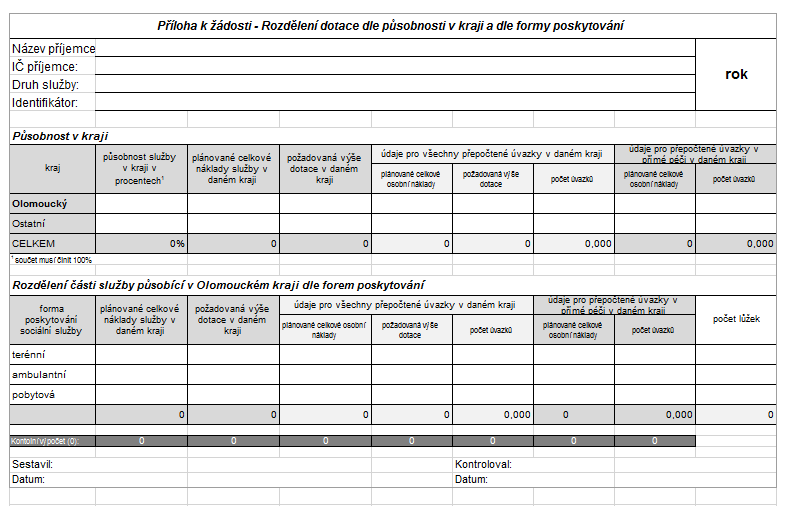 Příloha č. 2 Podprogramu č. 1 – Čestné prohlášení k uzavření smlouvy Podprogram č. 1 – Čestné prohlášení k uzavření smlouvyProhlašuji, že výše uvedená organizace je poskytovatelem sociálních služebkterý nemá neuhrazené závazky po lhůtě splatnosti vůči orgánům veřejné správy České republiky, Evropské unie nebo některého z jejích členských států, dále zdravotním pojišťovnám a orgánům poskytujícím finanční prostředky na projekty spolufinancované z rozpočtu EU; žadatel, jemuž byl povolen splátkový kalendář na úhradu závazků po lhůtě splatnosti nebo jiný odklad původní lhůty splatnosti vůči výše uvedeným subjektům, není považován za žadatele, který nemá neuhrazené závazky po lhůtě splatnosti;který nemá neuhrazené závazky po lhůtě splatnosti vůči poskytovateli a jeho zřízeným organizacím; žadatel, jemuž byl povolen splátkový kalendář na úhradu závazků po lhůtě splatnosti nebo jiný odklad původní lhůty splatnosti vůči výše uvedeným subjektům, není považován za žadatele, který nemá neuhrazené závazky po lhůtě splatnosti;který se nenachází podle zákona č. 182/2006 Sb., o úpadku a způsobech jeho řešení (insolvenční zákon), ve znění pozdějších předpisů, v úpadku a nedošlo v jeho případě k podání insolvenčního návrhu ani tento návrh sám nepodal ani nebylo vydáno rozhodnutí o úpadku;který se nenachází v procesu zrušení bez právního nástupce (např. likvidace, zrušení nebo zánik živnostenského oprávnění), ani není v procesu zrušení s právním nástupcem (např. sloučení, splynutí, rozdělení obchodní společnosti);kterému nebyl soudem nebo správním orgánem uložen zákaz činnosti nebo zrušeno oprávnění k činnosti týkající se jeho předmětu podnikání a/nebo související s projektem, na který má být poskytována dotace;vůči kterému (případně, vůči jehož majetku) není navrhováno ani vedeno řízení o výkonu soudního či správního rozhodnutí;obcí, která nemá kromě závazků uvedených výše ani žádné závazky po splatnosti vůči svazku obcí, případně vůči mikroregionům (pokud je, nebo byla, jejich členem).K tomuto čestnému prohlášení přikládám:Potvrzení orgánu sociálního zabezpečení (ne starší než 3 měsíce)Potvrzení příslušného finančního úřadu (ne starší než 3 měsíce)Příloha č. 3 Podprogramu č. 1 – Oznámení změnPodprogram č. 1 – Oznámení změn Příjemce je povinen oznámit bez zbytečného odkladu každou změnu údajů a skutečností majících vliv na poskytnutí a čerpání dotace, a to nejpozději do 10 pracovních dnů ode dne, kdy tato změna nastala. Zejména pak:změny v identifikačních a kontaktních údajích (změna kontaktní osoby, telefonického spojení, emailové adresy, adresy sídla, apod.),změna bankovního účtu příjemce.Popis změny:Příloha č. 4 Podprogramu č. 1 – Avízo vrácení finančních prostředkůPodprogram č. 1 – Avízo vrácení finančních prostředkůStanovená hodnota dotace na úvazek pracovníkaDHodinová sazba v Kč na zajištění základních činností službySPočet hodin přímé péče na pracovníkaHPočet pracovníků v nepřímé péči – koeficient XJiné zdroje – koeficientK31 800//0,300,80Stanovená hodnota dotace na úvazek pracovníkaDHodinová sazba v Kč na zajištění základních činností službySPočet hodin přímé péče na pracovníkaHPočet pracovníků v nepřímé péči – koeficient XJiné zdroje – koeficientK31 800901 2000,300,80Stanovená hodnota dotace na úvazek pracovníkaDHodinová sazba v Kč na zajištění základních činností službySPočet hodin přímé péče na pracovníkaHPočet pracovníků v nepřímé péči – koeficient XJiné zdroje – koeficientK31 800801 2000,300,70Stanovená hodnota dotace na úvazek pracovníkaDHodinová sazba v Kč na zajištění základních činností službySPočet hodin přímé péče na pracovníkaHPočet pracovníků v nepřímé péči – koeficient XJiné zdroje – koeficientK31 800//0,300,80Stanovená hodnota dotace na úvazek pracovníkaDHodinová sazba v Kč na zajištění základních činností službySPočet hodin přímé péče na pracovníkaHPočet pracovníků v nepřímé péči – koeficient XJiné zdroje – koeficientK31 800901 2000,300,80Stanovená hodnota dotace na úvazek pracovníkaDHodinová sazba v Kč na zajištění základních činností službySPočet hodin přímé péče na pracovníkaHPočet pracovníků v nepřímé péči – koeficient XJiné zdroje – koeficientK31 800801 2000,300,80Stanovená hodnota dotace na úvazek pracovníkaDHodinová sazba v Kč na zajištění základních činností službySPočet hodin přímé péče na pracovníkaHPočet pracovníků v nepřímé péči – koeficient XJiné zdroje – koeficientK38 000801 2000,300,80Stanovená hodnota dotace na úvazek pracovníkaDHodinová sazba v Kč na zajištění základních činností službySPočet hodin přímé péče na pracovníkaHPočet pracovníků v nepřímé péči – koeficient XJiné zdroje – koeficientK38 000801 2000,300,80Medián nákladů na lůžkoMedián příjmů ze zdravotního pojištění na lůžkoMedián příjmů z PnP na lůžkoPříjmy od uživatelů za základní činnostiObložnost292 237/45 79995 760/Medián nákladů na lůžkoMedián příjmů ze zdravotního pojištění na lůžkoMedián příjmů z PnP na lůžkoPříjmy od uživatelů za základní činnosti346 50016 90076 600138 700Medián nákladů na lůžkoMedián příjmů ze zdravotního pojištění na lůžkoMedián příjmů z PnP na lůžkoPříjmy od uživatelů za základní činnosti293 300 7 80070 500138 700Medián nákladů na lůžkoMedián příjmů ze zdravotního pojištění na lůžkoMedián příjmů z PnP na lůžkoPříjmy od uživatelů za základní činnostiObložnost358 325 9 215106 547138 70099%Medián nákladů na lůžkoMedián příjmů ze zdravotního pojištění na lůžkoMedián příjmů z PnP na lůžkoPříjmy od uživatelů za základní činnostiObložnost161 050 //113 150/Medián nákladů na lůžkoMedián příjmů na lůžko230 900 172 000Stanovená hodnota dotace na úvazek pracovníkaDHodinová sazba v Kč na zajištění základních činností službySPočet hodin přímé péče na pracovníkaHPočet pracovníků v nepřímé péči – koeficient XJiné zdroje – koeficientK45 000//0,300,80Stanovená hodnota dotace na úvazek pracovníkaDHodinová sazba v Kč na zajištění základních činností službySPočet hodin přímé péče na pracovníkaHPočet pracovníků v nepřímé péči – koeficient XJiné zdroje – koeficientK31 800//0,300,80Stanovená hodnota dotace na úvazek pracovníkaDHodinová sazba v Kč na zajištění základních činností službySPočet hodin přímé péče na pracovníkaHPočet pracovníků v nepřímé péči – koeficient XJiné zdroje – koeficientK31 800//0,300,80Náklady na lůžkoNPříjmy od uživatelů za základní činnostiSJiné zdroje - koeficientK126 000 23 4000,8Náklady na lůžkoNPříjmy od uživatelů za základní činnostiSJiné zdroje - koeficientK270 000 46 8000,8Náklady na lůžkoNPříjmy od uživatelů za základní činnostiSJiné zdroje - koeficientK234 000 21 6000,8Stanovená hodnota dotace na úvazek pracovníkaDHodinová sazba v Kč na zajištění základních činností službySPočet hodin přímé péče na pracovníkaHPočet pracovníků v nepřímé péči – koeficient XJiné zdroje – koeficientK31 800//0,300,55Stanovená hodnota dotace na úvazek pracovníkaDHodinová sazba v Kč na zajištění základních činností službySPočet hodin přímé péče na pracovníkaHPočet pracovníků v nepřímé péči – koeficient XJiné zdroje – koeficientK37 100//0,300,80Stanovená hodnota dotace na úvazek pracovníkaDHodinová sazba v Kč na zajištění základních činností službySPočet hodin přímé péče na pracovníkaHPočet pracovníků v nepřímé péči – koeficient XJiné zdroje – koeficientK42 400//0,300,80Stanovená hodnota dotace na úvazek pracovníkaDHodinová sazba v Kč na zajištění základních činností službySPočet hodin přímé péče na pracovníkaHPočet pracovníků v nepřímé péči – koeficient XJiné zdroje – koeficientK42 400//0,400,80Stanovená hodnota dotace na úvazek pracovníkaDHodinová sazba v Kč na zajištění základních činností službySPočet hodin přímé péče na pracovníkaHPočet pracovníků v nepřímé péči – koeficient XJiné zdroje – koeficientK37 100//0,300,80Náklady na lůžkoNPříjmy od uživatelů za základní činnostiSJiné zdroje - koeficientK83 350 8 1500,8Stanovená hodnota dotace na úvazek pracovníkaDHodinová sazba v Kč na zajištění základních činností službySPočet hodin přímé péče na pracovníkaHPočet pracovníků v nepřímé péči – koeficient XJiné zdroje – koeficientK31 800//0,300,40Stanovená hodnota dotace na úvazek pracovníkaDHodinová sazba v Kč na zajištění základních činností službySPočet hodin přímé péče na pracovníkaHPočet pracovníků v nepřímé péči – koeficient XJiné zdroje – koeficientK31 800//0,300,80Stanovená hodnota dotace na úvazek pracovníkaDHodinová sazba v Kč na zajištění základních činností službySPočet hodin přímé péče na pracovníkaHPočet pracovníků v nepřímé péči – koeficient XJiné zdroje – koeficientK31 800//0,300,80Stanovená hodnota dotace na úvazek pracovníkaDHodinová sazba v Kč na zajištění základních činností službySPočet hodin přímé péče na pracovníkaHPočet pracovníků v nepřímé péči – koeficient XJiné zdroje – koeficientK37 100//0,300,80Náklady na lůžkoNPříjmy od uživatelů za základní činnostiSJiné zdroje - koeficientK126 000 23 4000,80Stanovená hodnota dotace na úvazek pracovníkaDHodinová sazba v Kč na zajištění základních činností službySPočet hodin přímé péče na pracovníkaHPočet pracovníků v nepřímé péči – koeficient XJiné zdroje – koeficientK31 800//0,300,80Stanovená hodnota dotace na úvazek pracovníkaDHodinová sazba v Kč na zajištění základních činností službySPočet hodin přímé péče na pracovníkaHPočet pracovníků v nepřímé péči – koeficient XJiné zdroje – koeficientK31 800//0,300,80§Druh službySpecifikaceJednotka pro výpočetNa jednotku / měsíc37Odborné sociální poradenstvíÚdaje o personálním zabezpečení - úvazky pracovníků v přímé péči                    33 072    39Osobní asistenceÚdaje o personálním zabezpečení - úvazky pracovníků v přímé péči                    24 072    40Pečovatelská službaÚdaje o personálním zabezpečení - úvazky pracovníků v přímé péči                    20 938    41Tísňová péčeÚdaje o personálním zabezpečení - úvazky pracovníků v přímé péči                    33 072    42Průvodcovské a předčitatelské službyÚdaje o personálním zabezpečení - úvazky pracovníků v přímé péči                             -      43Podpora samostatného bydleníÚdaje o personálním zabezpečení - úvazky pracovníků v přímé péči                    24 072    44Odlehčovací službyÚdaje o personálním zabezpečení - úvazky pracovníků v přímé péči                    25 072    44Odlehčovací službyposkytované speciálními lůžkovými zdravotnickými zařízeními hospicového typuPočet registrovaných lůžek9 52545Centra denních služebÚdaje o personálním zabezpečení - úvazky pracovníků v přímé péči                    31 520    46Denní stacionářeÚdaje o personálním zabezpečení - úvazky pracovníků v přímé péči                    31 520    47Týdenní stacionářePočet registrovaných lůžek                    12 557    48Domovy pro osoby se zdravotním postiženímPočet registrovaných lůžek                       9 525    49Domovy pro senioryPočet registrovaných lůžek                       6 358    50Domovy se zvláštním režimemPočet registrovaných lůžek                       8 771    51Chráněné bydleníPočet registrovaných lůžek                       3 992    52Sociální služby poskytované ve zdravotnických zařízeních lůžkové péčePočet registrovaných lůžek                       4 908    54Raná péčeÚdaje o personálním zabezpečení - úvazky pracovníků v přímé péči46 800    55Telefonická krizová pomocÚdaje o personálním zabezpečení - úvazky pracovníků v přímé péči                    33 072    56Tlumočnické službyÚdaje o personálním zabezpečení - úvazky pracovníků v přímé péči                    33 072    57Azylové domypro jednotlivcePočet registrovaných lůžek                       6 450    57Azylové domypro osamělé rodiče s dětmiPočet registrovaných lůžek                    14 100    58Domy na půl cestyPočet registrovaných lůžek                    13 800    59Kontaktní centraÚdaje o personálním zabezpečení - úvazky pracovníků v přímé péči                    22 737    60Krizová pomocÚdaje o personálním zabezpečení - úvazky pracovníků v přímé péči                    38 584    60aIntervenční centraÚdaje o personálním zabezpečení - úvazky pracovníků v přímé péči                    44 096    61Nízkoprahová denní centraÚdaje o personálním zabezpečení - úvazky pracovníků v přímé péči                    47 488    62Nízkoprahová zařízení pro děti a mládežÚdaje o personálním zabezpečení - úvazky pracovníků v přímé péči                    38 584    63NoclehárnyPočet registrovaných lůžek                       4 878    64Služby následné péčeÚdaje o personálním zabezpečení - úvazky pracovníků v přímé péči                    16 536    65Sociálně aktivizační služby pro rodiny s dětmiÚdaje o personálním zabezpečení - úvazky pracovníků v přímé péči                    33 072    66Sociálně aktivizační služby pro seniory a osoby se zdravotním postiženímÚdaje o personálním zabezpečení - úvazky pracovníků v přímé péči                    33 072    67Sociálně terapeutické dílnyÚdaje o personálním zabezpečení - úvazky pracovníků v přímé péči                    38 584    68Terapeutické komunityPočet registrovaných lůžek                       6 450    69Terénní programyÚdaje o personálním zabezpečení - úvazky pracovníků v přímé péči                    33 072    70Sociální rehabilitaceÚdaje o personálním zabezpečení - úvazky pracovníků v přímé péči                    33 072    Rok:Název příjemce:IČ příjemce:V, dne:Statutární zástupce:Podpis statutárního zástupce:Razítko:Název příjemce:IČ příjemce:Druh služby:Identifikátor služby:Stručně popište změnu údajů.V, dne:Statutární zástupce:Podpis statutárního zástupce:Razítko:Název příjemce:IČ příjemce:Sídlo příjemce:Druh služby:Identifikátor služby:Číslo účtu:Bankovní spojení (název banky): Variabilní symbol:Specifický symbol:Vrácení finančních prostředků dne:Podprogram č.:Výše vratky:V, dne:Statutární zástupce:Podpis statutárního zástupce:Razítko: